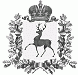 АДМИНИСТРАЦИЯ ШАРАНГСКОГО МУНИЦИПАЛЬНОГО РАЙОНАНИЖЕГОРОДСКОЙ ОБЛАСТИПОСТАНОВЛЕНИЕот 16.03.2020	N 123О внесении изменений в постановление администрации Шарангского муниципального района от 03.03.2020 №97 «Об утверждении перечня памятных мест, посвященных Великой Отечественной войне 1941-1945 гг., в Шарангском муниципальном районе, подлежащих ремонту и благоустройству к 75- летию Победы» В целях устранения технической ошибки, в соответствии с Уставом Шарангского муниципального района Нижегородской области, администрация Шарангского муниципального района Нижегородской области п о с т а н о в л я е т:1. Внести в постановление администрации Шарангского муниципального района от 03.03.2020 №97 «Об утверждении перечня памятных мест, посвященных Великой Отечественной войне 1941-1945 гг., в Шарангском муниципальном районе, подлежащих ремонту и благоустройству к 75- летию Победы» (далее – постановление) следующие изменения:1.1. в приложении 1 «Перечень памятных мест, посвященных Великой Отечественной войне 1941-1945 гг., в Шарангском муниципальном районе, подлежащих ремонту и благоустройству к 75 - летию Победы» к постановлению:строку 4 изложить в следующей редакции:«»последнюю строку изложить в следующей редакции:« »2. Контроль за исполнением постановления возложить на заместителя главы администрации, заведующую отделом экономики и имущественных отношений Медведеву А.В.Глава администрации	О.Л.Зыков4Мемориал Воинам-землякам в р.п. Шаранга, ул.Советская (школьный сквер)Ремонт Мемориала Воинам-землякам в р.п. Шаранга, ул.Советская (школьный сквер)р.п. Шаранга, школьный сквер, ул. Советская661651,00622161,8839489,122097852,001972686,88125165,12